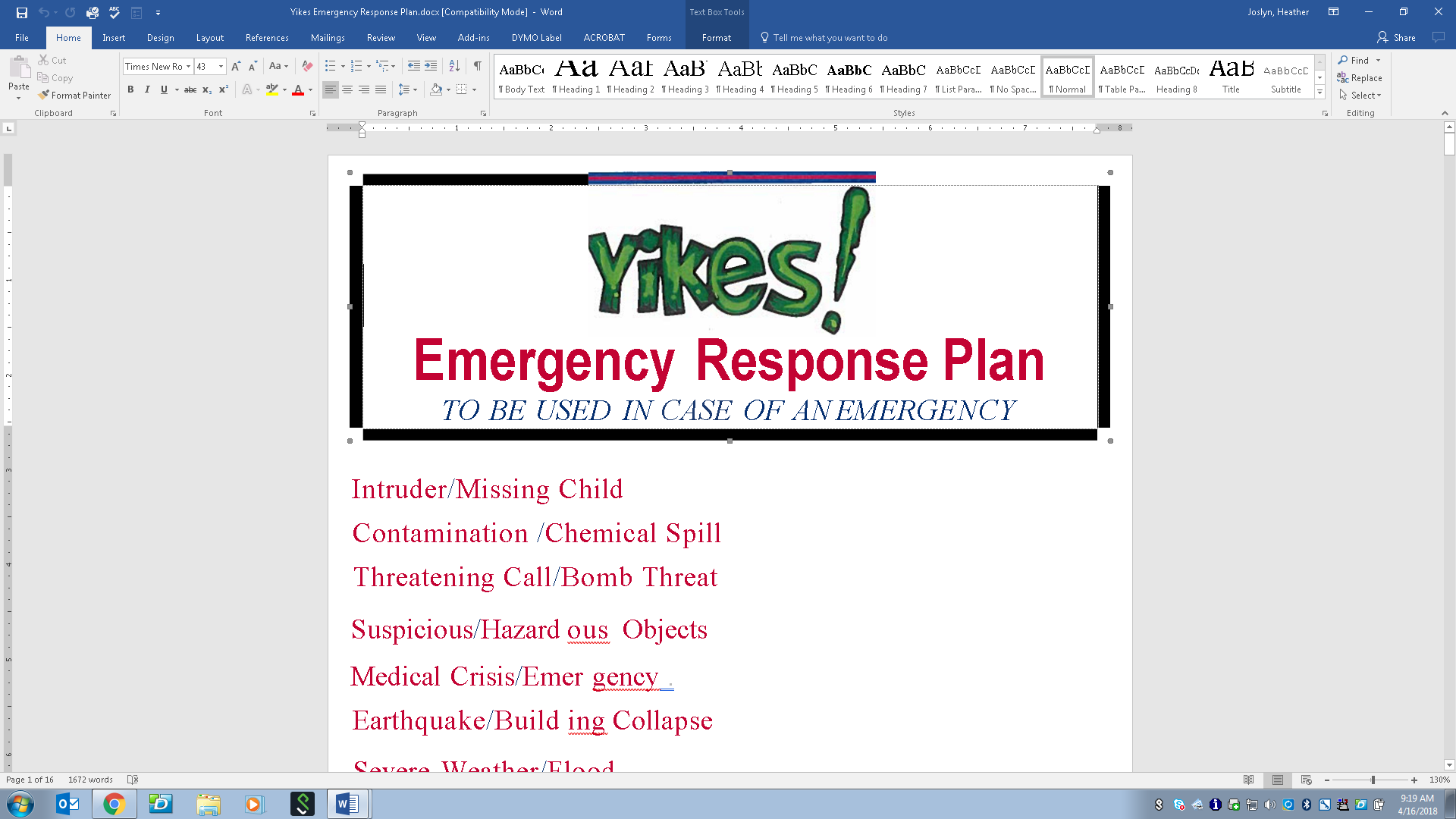 Page 1Intruder/HostageMissing ChildContamination/Chemical SpillThreatening Call/Bomb ThreatSuspicious/Hazardous ObjectsMedical Crisis/EmergencyPage 2Earthquake/Building CollapseSevere Weather/FloodFirePower/Utility FailurePage 3Evacuation PlanRelocation PlanPage 4Safe Place PlanShelter-in-Place ProcedurePage 5Emergency Closing PlanPage 6Emergency NumbersSTAY CALMIntruder/Hostage	Implement Safe-Place Plan	Call 911 or Emergency Number:      	Follow direction from emergency personnelMissing Child	Conduct search of immediate surroundingsCall 911 or Emergency Number:      Notify ParentContamination/Chemical Spill	Monitor on local radio or television.	Assess danger at your location.Implement your Shelter-In-Place Plan or Emergency Closing Plan, if needed.Stay inside until local officials determine it is safe to leave.Threatening Call/Bomb Threat	Record the Threatening Call as accurately as possible:Write down exact words used, if possibleNote Caller ID if availableCaller characteristics (i.e. gender, age, accents) and background soundsCall 911 or Emergency Number:      Follow Instruction from Emergency PersonnelSuspicious/Hazardous ObjectsDO NOT MOVE OBJECTIsolate any person who touched the object; have them was skin thoroughly with soap and waterImplement Evacuation Plan if necessaryCall 911 or Emergency Number:      Follow Instruction from Emergency PersonnelMedical Crisis/Emergency	Assess injuries (triage)	Provide life-saving first aidCall 911 or Emergency Number:      	Follow Instructions from Emergency Personnel	Continue providing first aid until assistance arrives	Clear the area prior to the arrival of emergency personnelImplement emergency closing, evacuation, and/or relocation plans, if needed in the event of a pandemic illnessEarthquake/Building Collapse	Take Cover to protect from falling objectsImplement Evacuation Plan if necessary (building safety is in question)	Gather staff and children and take attendanceAssess for medical injuries and facilities damageContinue providing first aid until assistance arrivesCall 911 if Emergency services are needed (injury, fire, police)Implement Relocation of Emergency Closing Plan, if needed.Severe Weather/Flood	Monitor announcement of severe weather or flood warnings on weather radioAssess danger to your locationImplement Emergency Closing Plan, if necessaryCall Emergency Numbers, if immediate aid is neededImplement Evacuation or Safe Place Plan, if necessaryImplement Relocation Plan, if neededFire	Structure Fire	Monitor for smoke alarm, smoke, or flames	Implement Evacuation PlanCall 911 or emergency personnel	Follow the direction from emergency personnel	Implement Emergency Closing or Relocation Plans, if needed	Wildfire	Monitor for announcement of wildfires on a weather radio	Assess danger to your location of urban or wildfires	Implement Emergency Closing Plan, if necessaryCall Emergency Numbers if immediate aid is needed	Implement Evacuation or Shelter-In-Place Plan, if needed	Implement Relocation Plan, if neededPower/Utility Failure	Locate Emergency Supplies	Implement Evacuation Plan, if gas smell or other safety hazard is present inside	Or	Implement Shelter-In-Place, if gas smell or other safety hazard is present outsideCall 911 or emergency number      			           , if in immediate dangerCall Utility Provider to report outage (see numbers on emergency phone list)Implement Emergency Closing Plan or Relocation Plan if unable to stay in the building until normal closingEvacuation PlanTake Emergency BackpackResponsibilities:Take AttendanceContact ParentsRelocation PlanNeighborhood siteOut-of -Neighborhood SiteEmergency Transportation Plan:Special Considerations for Transportation:Safe Place PlanLock doors and windowsClose drapes, curtains, and shadesProvide location to and follow instructions from emergency personnelAccess emergency supplies for snacks or activities, if neededShelter-in-Place ProcedureSeal RoomClose and lock all the doors and windows to the outsideClose as many internal doors as possibleUse tape and plastic to cover and seal fireplaces, bathroom exhaust, range vents, dryer vents, and other openings to the outdoors to the greatest extent possibleSeal any obvious gaps around external windows and doorsClose drapes, curtains, or shades for additional protectionWash the inside airIf the vapors begin to bother the staff and children, hold wet cloths or handkerchiefs over the nose and mouthFor a higher degree of protection, go into the bathroom(s), close the door(s) and turn on the shower(s) in a strong spray to “wash” the air.Access Emergency Supplies for snacks and activities, if needed.Emergency Closing PlanDECIDING NOT TO OPEN FOR THE DAY:This Child care will close when:The decision to close will be made by (time):Staff will be informed by:Parents will be informed by:The Child care will re-open when:DECIDING TO CLOSE (AFTER OPENING) PROCEDURE:This child care will close when:Staff will be informed by:Parents will be informed by:The Child care will re-open when:Additional Notes:EMERGENCY NUMBERSOur calling tree plan is:The staff call down roster is located:Leave building by: exiting door closest to youCall 911: DirectorMake sure all children exit: Assistant Teachers - leave the building after all childrenOther steps: Lead Teachers will lead children out and to safety meeting spotGather at: Sugar BushAddress: 31 Enterprise Rd, LimerickContact Name: Mary GrahamPhone: 207-423-1656Access Information: gather on deck or inside if inclement weatherAddress: Limerick Brick Town HallContact Name: Ray BishopPhone: 207-651-6075Access Information: call prior to arrivalload children in staff vehiclesSafe-Place from intruder: utility roomSafe-Place from severe weather: away from windowsSafe-Place from:      Call 911 or emergency number:      Turn off all heating systems by: switch outside utility room, turn off heat pumps on each individual unit or by remote controlTurn off all air conditioners and switch intakes to the closed position by: on each individual unit or by remote controlTurn off exhaust fans in and by: N/ASeal gaps around window-type air conditioners in: N/AClose all fireplace dampers by: N/ASupplies for sealing out air are located: in Utility RoomWater and cloths are located: in all bathrooms and in drawer in kitchenSafety at facility is compromised or in inclement weather that impacts travel conditions6amnotification on Brightwheel appnotification on Brightwheel appSafety is restoredSafety at facility is compromised or in inclement weather that impacts travel conditionsnotification on Brightwheel appnotification on Brightwheel appsafety is restoredNAME/COMPANYCONTACT NAMEPHONE NUMBERFIRE911POLICE911AMBULANCE911POISON CONTROL1-800-222-1222Health Care ConsultantKendra Drinkwater207-787-1996Oil CompanyN/AGas CompanyJP Carroll Fuel207-793-2331Electric CompanyCMP1-800-696-1000Water CompanyWestern Maine Water207-792-2201ElectricianPete Durgin207-286-7783PlumberSteve Foglio207-432-4715Snow RemovalScott Paradis207-651-3185Child Protective Services1-800-452-1999Child Care LicensingJennifer Martell-Petit1-800-791-4080Relocation SiteMary Graham207-423-1656County Emergency ManagementArthur W. Cleaves207-324-1578Local Emergency ManagementMaine Emergency ManagementRay Bishop1-800-452-8735AgencyClosing AnnouncementMaine CDC Disease Reporting1-800-821-5821Regional Red Cross Chapter207-874-1192Insurance CompanyClark Insurance/Rick Negus207.450-3445BankGorham Savings Bank207-247-5500LandlordVG Enterprises207-423-1656Disaster Distress Help Line1-800-985-5990We will utilize Brightwheel app first.  If this is not available the Director will call each staffWe will utilize Brightwheel app